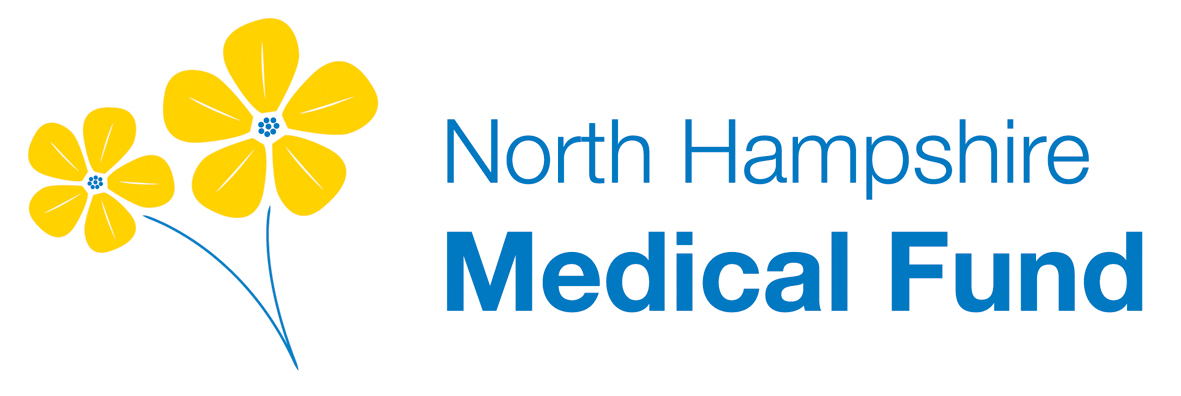 Raising funds forleading edge equipment for Registered Charity No. 282094Subscribe to SupportAd and help us fund……Endobronchial Ultrasound(EBUS) - ensuring a quick and clear diagnosis of lung cancerLung cancer is the second most common cancer in the  (excluding non melanoma skin cancer). Around 43,500 people are diagnosed with this disease each year.  Endobronchial ultrasound has become the Gold Standard for the diagnosis and staging of lung cancer.  However at present patients requiring this procedure need to travel to  or  with a waiting time of approximately 3-4 weeks.  In some cases a lung cancer tumour can double in size in 4 to 5 weeks, so the wait can have a significant impact.    has employed a Consultant with the necessary skills to carry out this procedure and we urgently need to raise £130,000 to purchase the EBUS. Making this equipment available at the hospital will ensure that patients with suspected lung cancer can be quickly and accurately diagnosed and their treatment managed effectively by a dedicated team of clinicians. It is expected that approximately 80-100 procedures will be carried out annually, so having this equipment will make a radical difference for many anxious patients and their families.  Mobile Technology – to assist women at risk of complications during labourThe hospital cares for over 4,000 families a year providing antenatal, postnatal and labour care.  Approximately 40% of  women  have complexities which require additional foetal monitoring and without the ability to remain mobile they may be at greater risk of intervention. This includes women with diabetes, who have a disability or who are severely overweight. We need to raise £10,000 for two wireless monitoring devices for the maternity unit, so that mothers-to-be can move around freely when in labour whilst their baby continues to be monitored throughout. The wireless monitoring devices will make a big difference because they facilitate and assist active labour, including being able to use water birth facilities. These monitors will not only increase the number of straightforward deliveries but also make the whole experience better for the birth parent.   £10,000 will fund 2 devices, helping several hundred women a year.       Diagnostics  – to support treatment of elderly patients with severe digestive disordersMany more of us are living longer and need  treatment and care for the conditions that invariably come with old age – and which can make life miserable if left undiagnosed and untreated.  We are also seeking to fund some high resolution diagnostic technology that will determine the appropriate treatment for elderly people who suffer from severe incontinence, abdominal pain or conditions such as jaundice, pancreatitis or stones in the bile duct.   £14,000 will enable the Pelvic Floor Service to upgrade some existing equipment with new technology.  This will mean they can use the equipment for two types of diagnostic test: firstly in order to appropriately treat patients with severe incontinence.  At the moment these patients can only have the treatment if they travel to Southampton , Oxford or central London, so it is not surprising that, sadly, many are turning this down because they will be unable to ‘last’ the journey.   Secondly, this equipment can also be used to carry out a diagnostic test on the upper part of the body and digestive system- it is technically complicated but can be followed up immediately with treatment to prevent the patients suffering from almost constant reflux.  This test is currently only available in .  By upgrading existing equipment with this new technology we will enable the hospital to help in one year as many as 100 elderly patients, many of whom will have been suffering in silence and remaining largely house-bound.